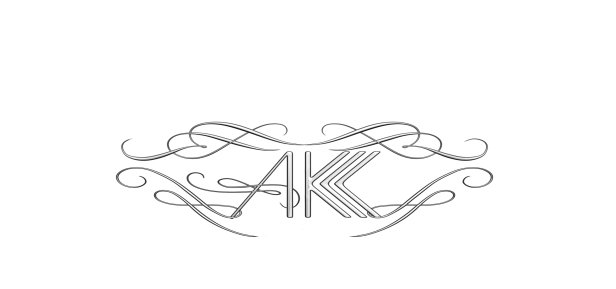 Краевое государственное бюджетное профессиональное образовательное учреждение «Алтайский краевой колледж культуры и искусств»Почтовый адрес: 656038, Алтайский край, г. Барнаул; пр. Сибирский, 44. Адрес сайта: www.kult22.ruE-mail: info@kult22.ru  Директор Шевцова Тамара АнатольевнаТелефон приёмной директора 8 (3852)  36 - 44 - 55Приемная комиссия  8 (3852) 36 - 40- 43, 36-40-51Общежитие адрес: ул. Молодежная, 58, корпус 2На базе 9 и 11 классов (очная форма обучения). На базе 11 классов (заочная форма обучения)Вид набора по всем специальностям  – госбюджетный, дополнительный (коммерческий).  Приём документов – с 20 июня до 10 августа.Предоставляемые документы: заявление установленного образца, паспорт и копия паспорта, документ об образовании, 4 фотографии 3х4, сертификат прививок (для очной формы обучения), медицинская справка 086/у (для очной формы обучения), копия трудовой книжки (для заочной формы обучения).Подготовительные курсы – с 01 августа по 10 августа.КодНаименование специальностиНаименование квалификациисрок обученияУсловия поступленияОчная форма обученияОчная форма обученияОчная форма обученияОчная форма обученияОчная форма обучения51.02.01Народное художественное творчество (по видам)«Хореографическое творчество»«Фото – и видеотворчество»«Этнохудожественное творчество»«Театральное творчество»(руководитель творческого коллектива, преподаватель)3 г10 мТворческий экзамен по виду (практический)53.02.02Музыкальное искусство эстрады (по видам)«Инструменты эстрадного оркестра»«Эстрадное пение»(артист, преподаватель, руководитель эстрадного коллектива)3 г10 мТворческий экзамен по виду (практический)54.02.02Декоративно – прикладное искусство и народные промыслы(по видам)«Художественная роспись по дереву»«Художественная вышивка»(художник-мастер, преподаватель)3 г10 мТворческий экзамен по виду (практический)Заочная форма обученияЗаочная форма обученияЗаочная форма обученияЗаочная форма обученияЗаочная форма обучения51.02.02Социально - культурная деятельность«Организация и постановка культурно – массовых мероприятий и театрализованных представлений»(организатор социально-культурной деятельности)2 г 10 мТворческий экзамен по виду (практический)